KROKI  KONIECZNE  DO ZMIANY  E-MAILA  UCZNIA  W  E-DZIENNIKU  VULCAN  PRZEZ  WYCHOWAWCE  ORAZ  KROKI  DO  WYKONANIA  PRZEZ UCZNIAWAŻNE:  PO ZMIANIE E-MAILA UCZEŃ STRACI WSZYSTKIE WIADOMOŚCI, KTÓRE MIAŁ WCZEŚNIEJ NA EDZIENNKUUCZEŃ: Loguje się do e-dziennika na swój stary e-mail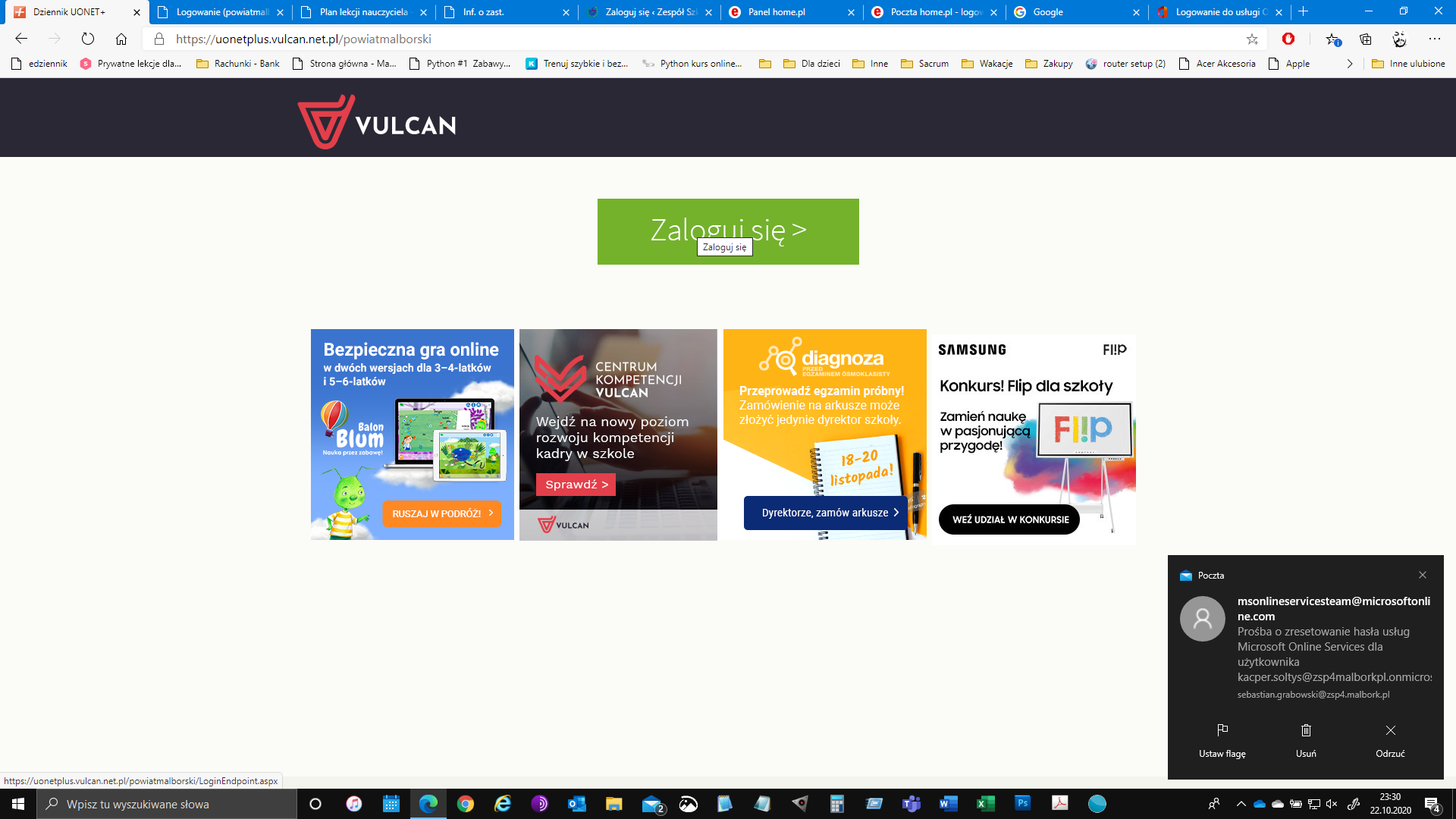 UCZEN: ZAPISUJE SOBIE NAJWAŻNIEJSZE WIADOMOŚCI NA KOMPUTERZE
(NP. HASŁA do E-PODRĘCZNIKÓW I INNE ISTOTNE INFORMACJE)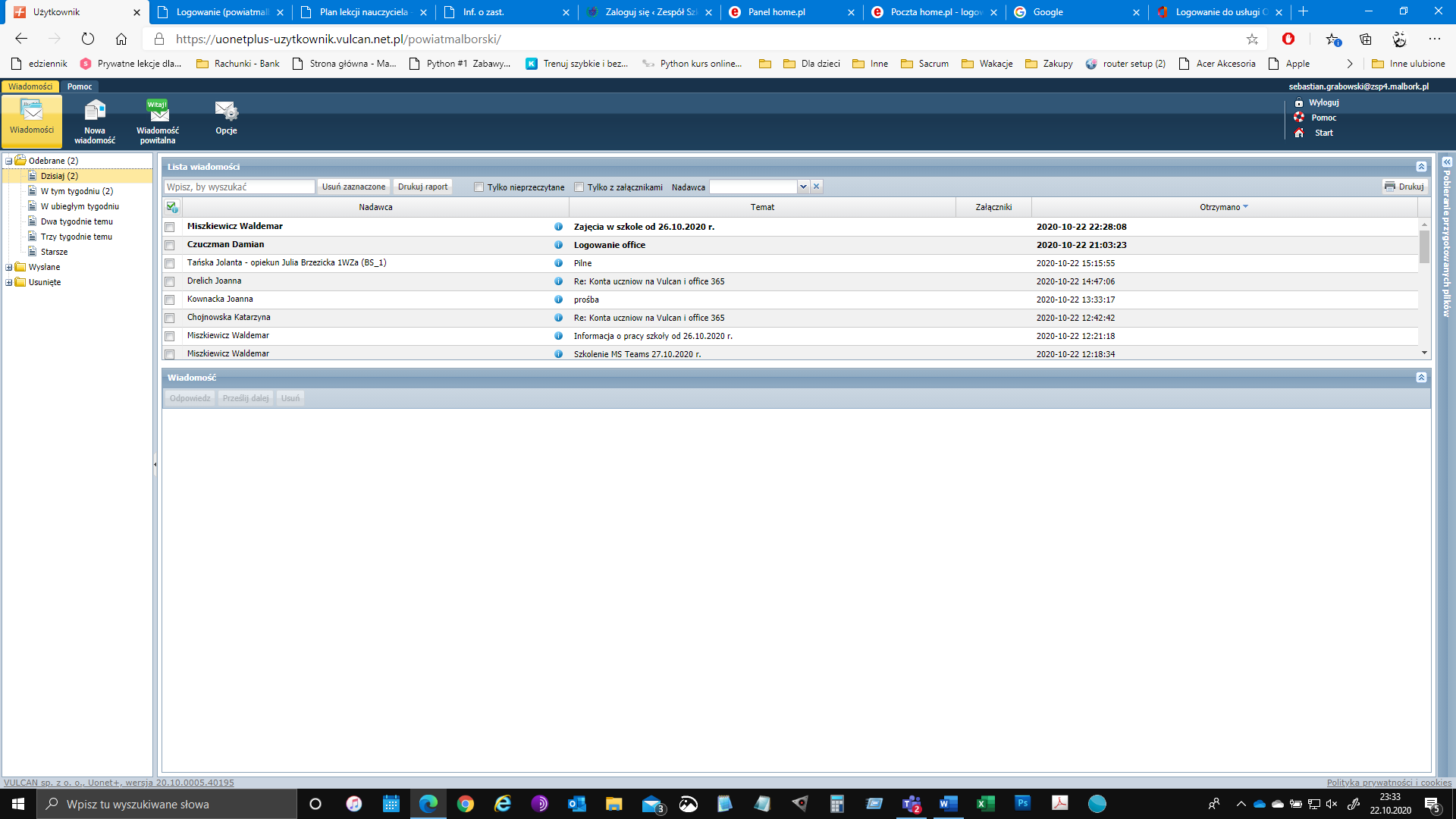 UCZEŃ: PO  ZAPISANIU WAŻNYCH INFORMACJI I DANYCH INFORMUJE WYCHOWAWCĘ  O ZABEZPIECZENIU WAŻNYCH DLA SIEBIE INFORMACJINAUCZYCIEL: WCHODZI W DZIENNIK SWOJEJ KLASY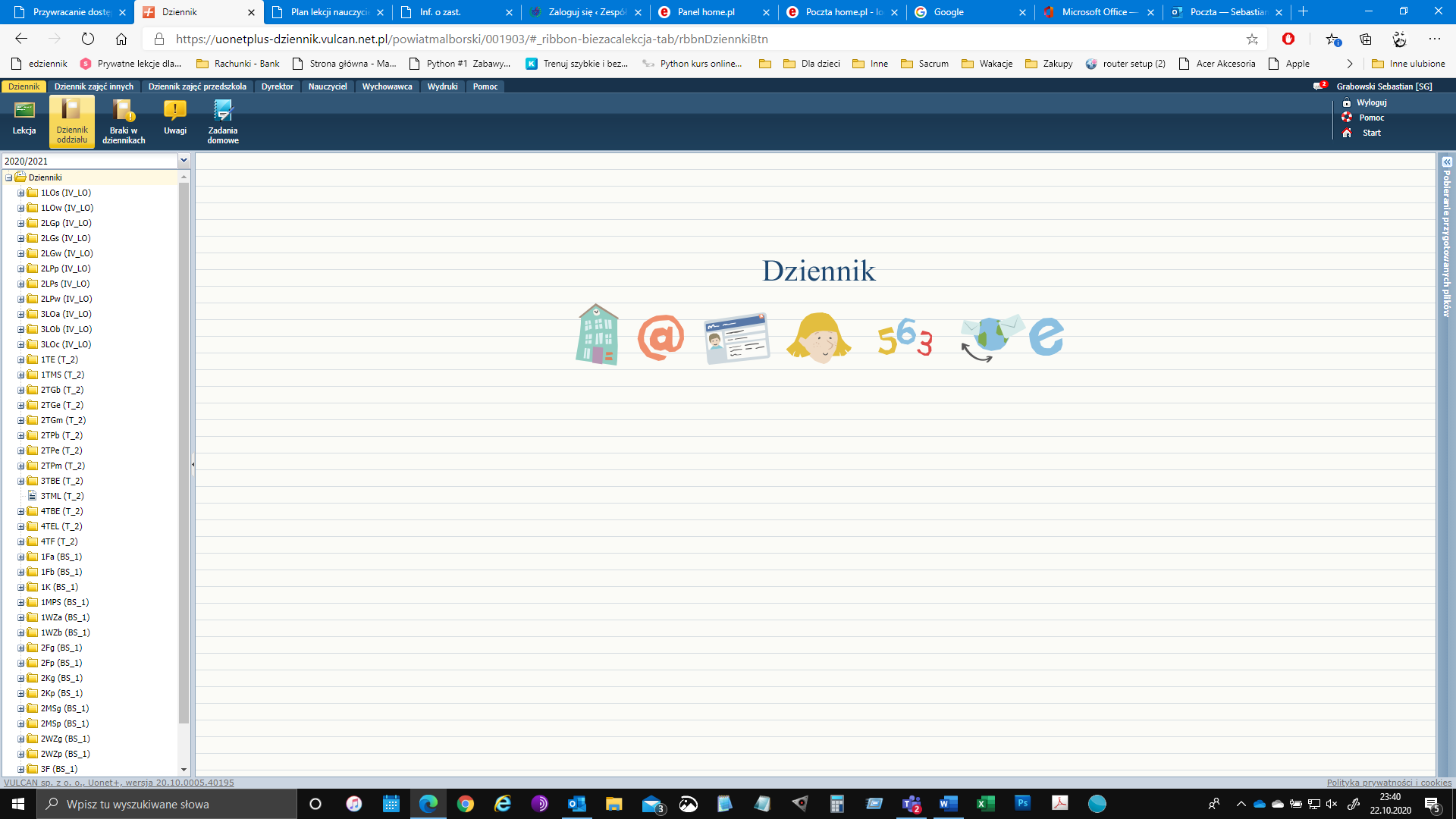 NAUCZYCIEL: NA KARCIE KONKRETNEGO UCZNIA ZMIENIA JEGO MAIL NA SZKOLNY:Imie.nazwisko@zsp4malborkpl.onmicrosoft.com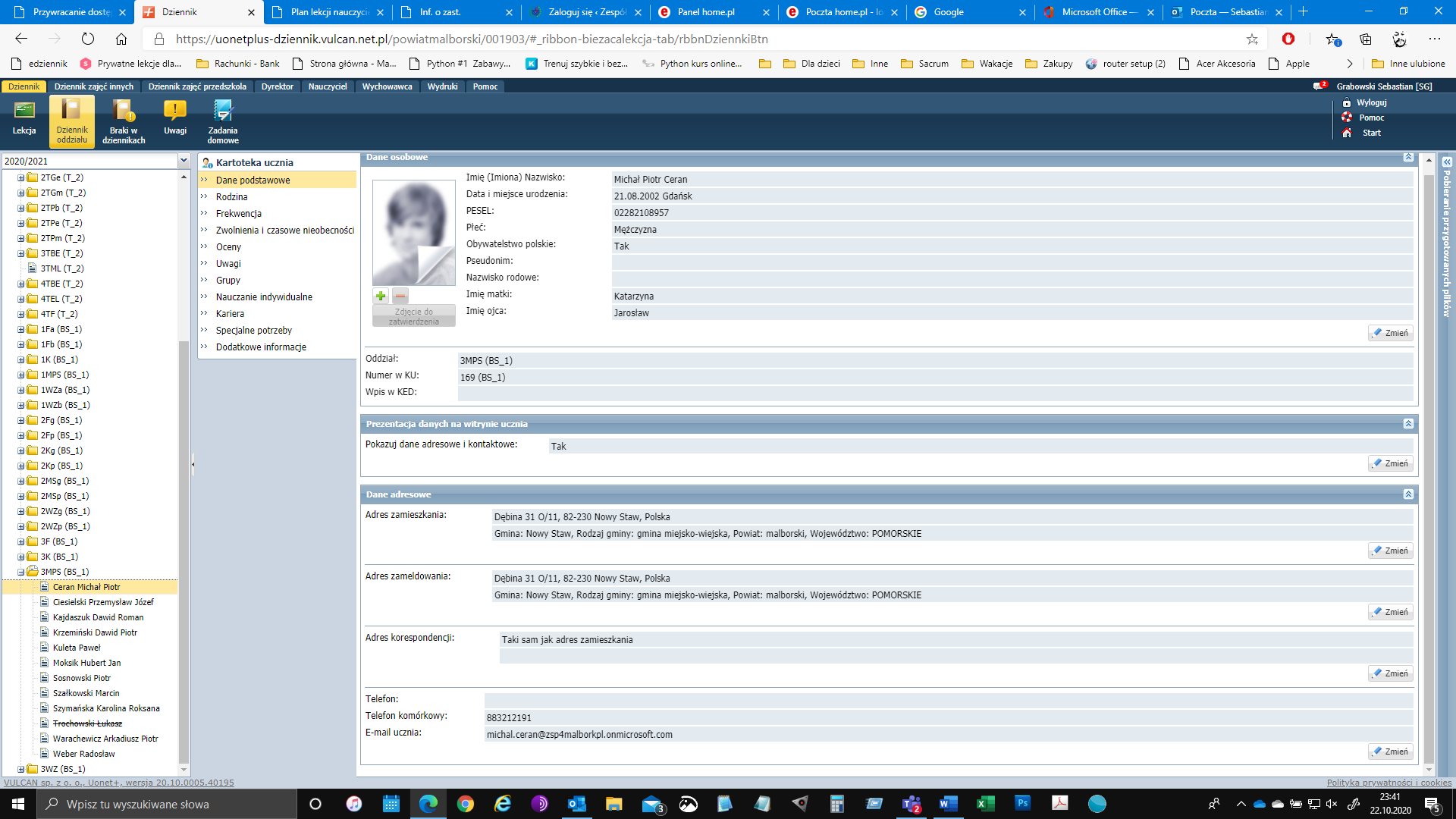 NAUCZYCIEL: INFORMUJE UCZNIA O DOKONANEJ ZMIANIEUCZEŃ : PRZECHODZI DO EDZIENNIKA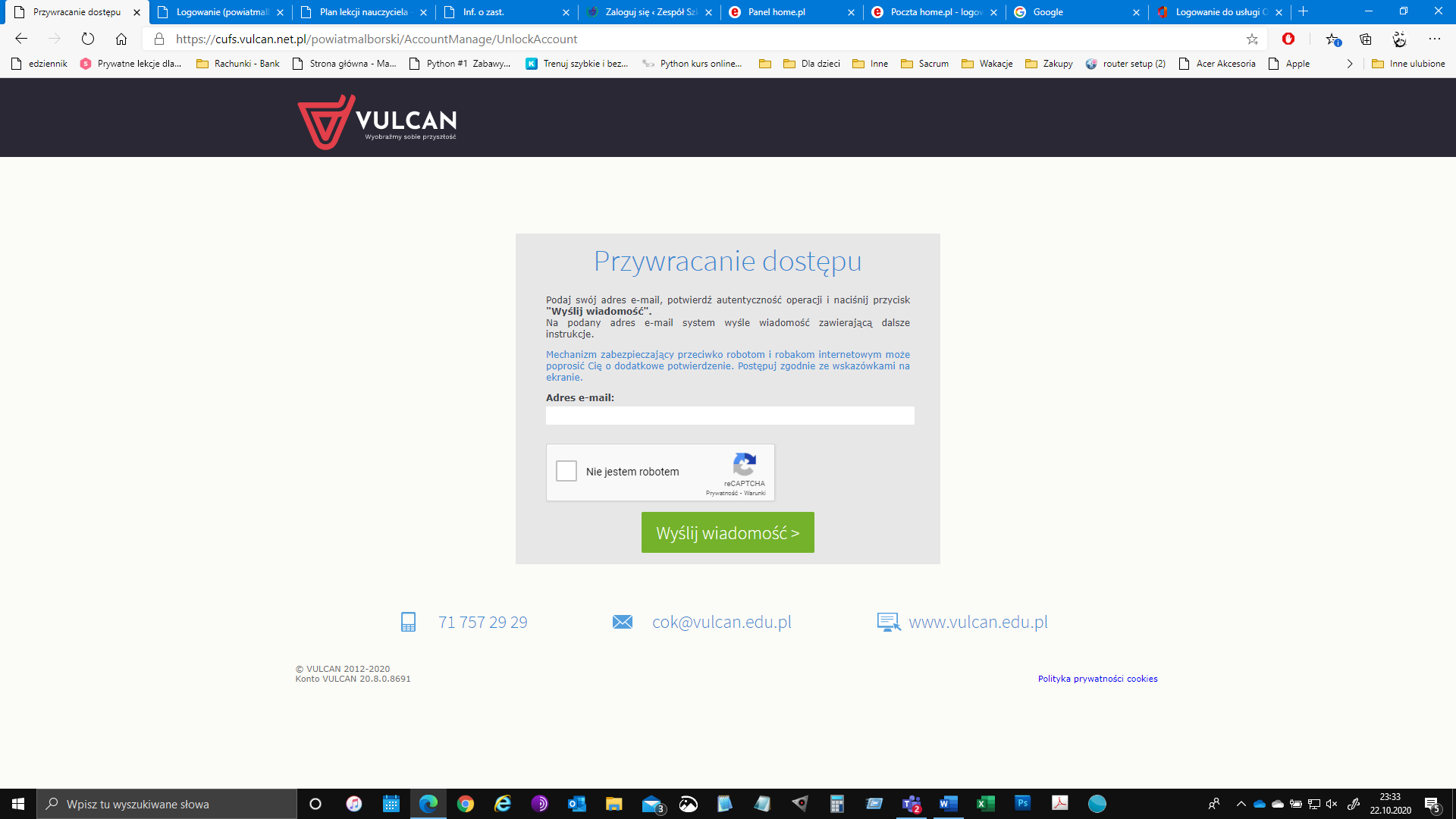 UCZEN: ZAMIAST LOGOWAĆ SIĘ WYBIERA PRZYWRÓĆ DOSTĘPUCZEŃ: WPISUJE SWÓJ SZKOLNY E-MAIL:Imie.nazwisko@zsp4malborkpl.onmicrosoft.comUCZEŃ: ZAZNACZA, ŻE NIE JEST ROBOTEMUCZEŃ: POTWIERDZA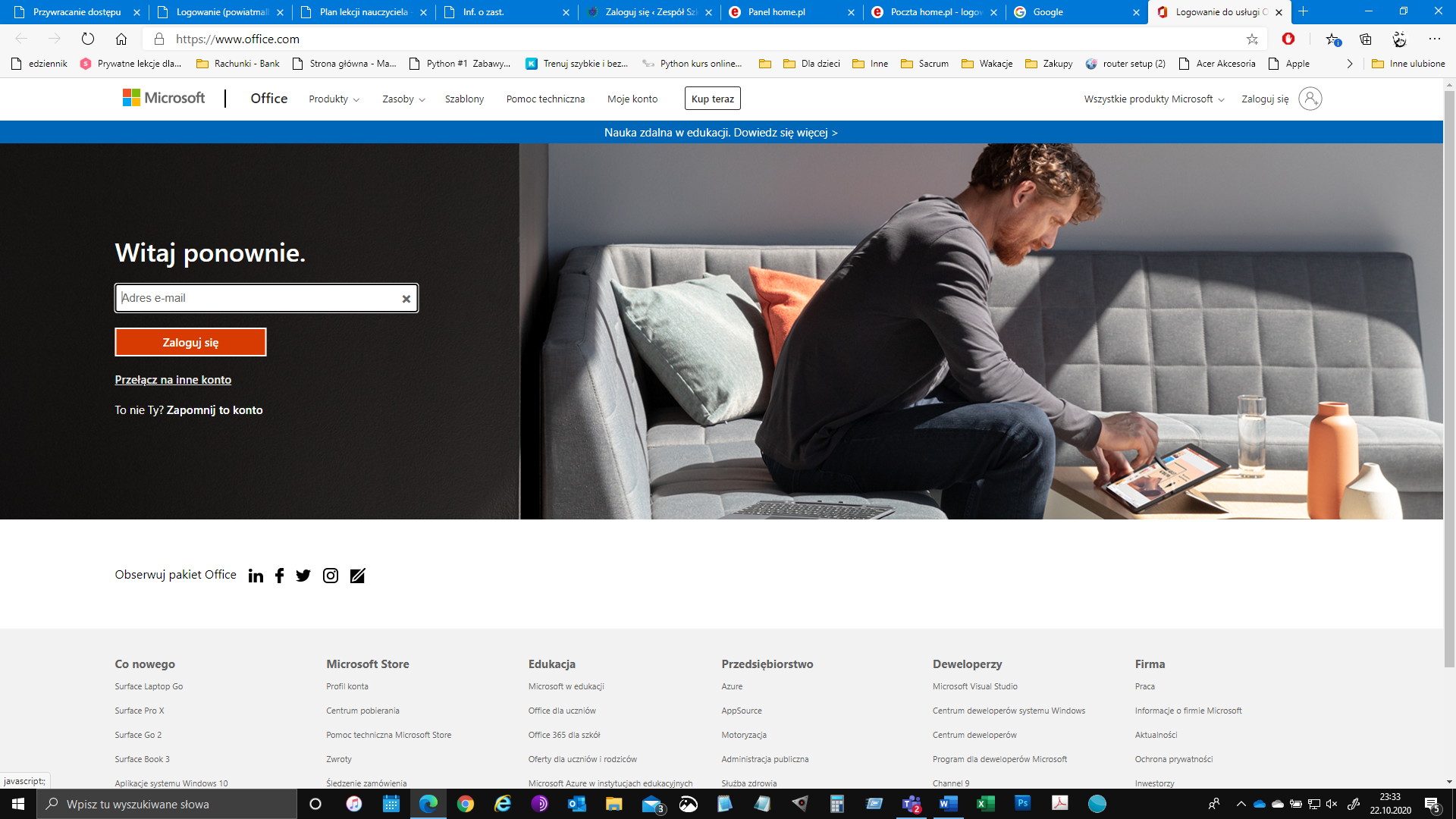 UCZEŃ : PRZECHODZI NA STRONĘ OFFICE.COMUCZEŃ: LOGUJE SIĘ TAK JAK DO MICROSOFT TEAMSLOGIN: imie.nazwisko@zsp4malborkpl.onmicrosoft.comHASLO: ustawione do TEAMSów PRZEZ UCZNIA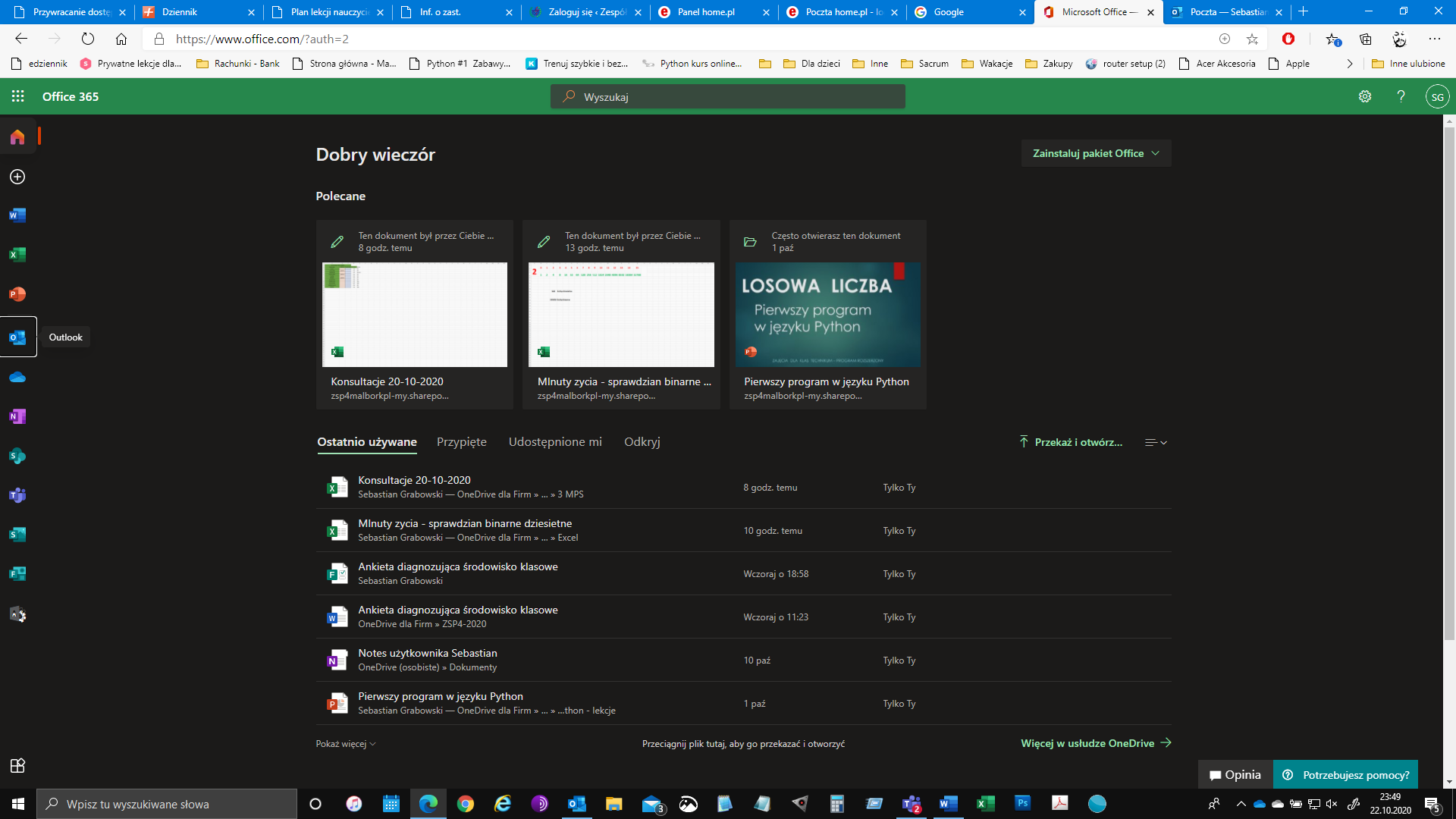 PRZECHODZI DO OUTLOOKA (5 lub 6 IKONA W KOLUMNIE PO LEWEJ)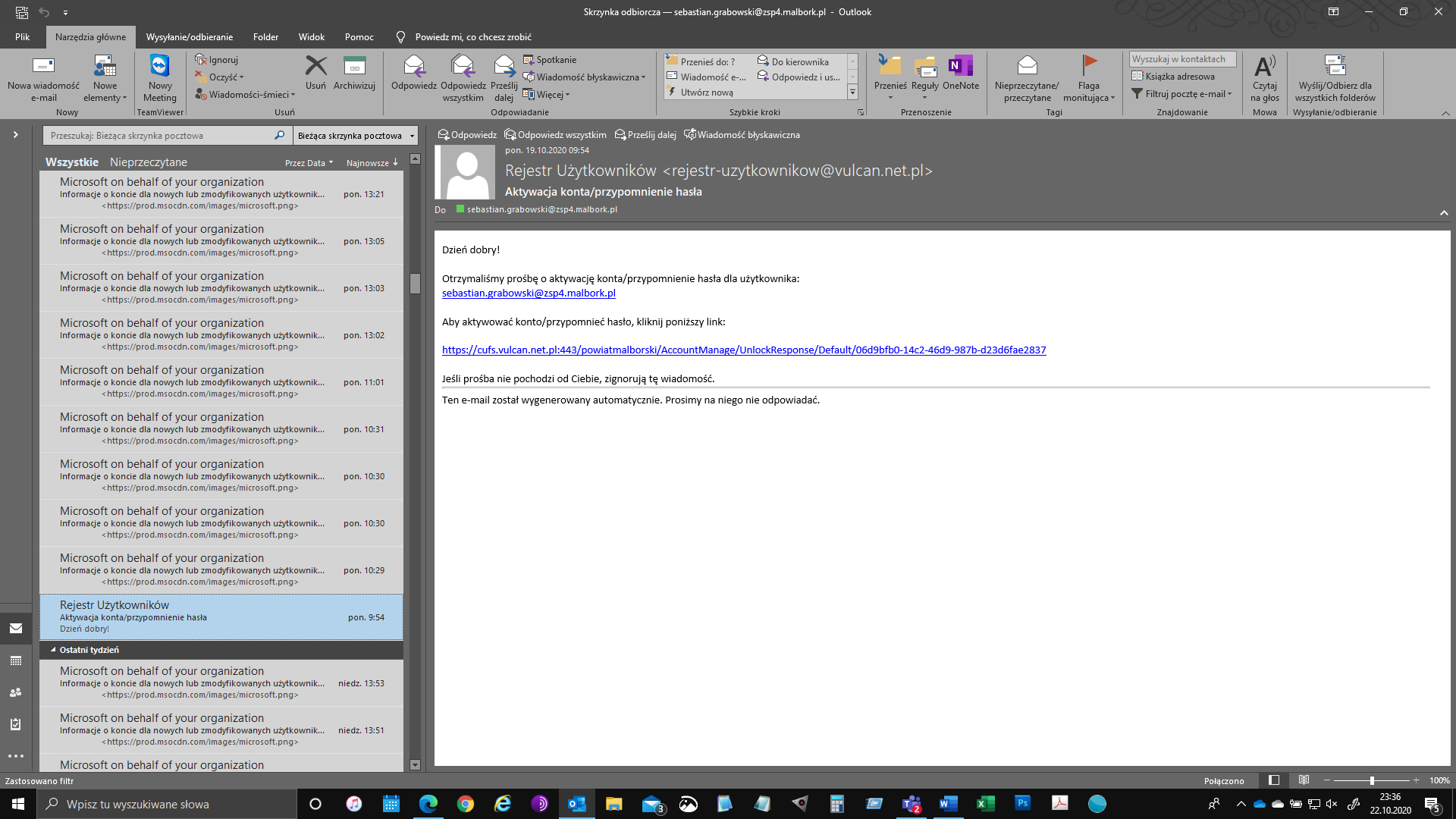 UCZEŃ: ODCZYTUJE WIADOMOSC Z LINKIEM DO RESETOWANIA HASLANADAWCA LUB TEMAT: REJESTR UŻYTKOWNIKÓWKLIKA W LINKUCZEŃ: PRZECHODZI DO STRONY W KTOREJ DEFINIUJE SWOJE NOWE HASLO DO E-DZIENNIKAUCZEŃ: PRZECHODZI DO LOGOWANIA DO E-DZIENNIKALogin: imie.nazwisko@zsp4malborkpl.onmicrosoft.comHasło: ustalone przed chwilą